Bank Item NumberG.C.3.2.L1BenchmarkSS.7.C.3.2 Cognitive Complexity LowItemWhere is power concentrated in a unitary system of government?Acentral governmentBstate governmentCdictatorDmilitaryBank Item NumberG.C.3.2.L1G.C.3.2.L1BenchmarkSS.7.C.3.2 SS.7.C.3.2 Cognitive Complexity LowLowItemWhere is power concentrated in a unitary system of government?Where is power concentrated in a unitary system of government?Acentral governmentCorrect-Power is concentrated in the central “unit” in a unitary government.  This central government decides how much power, if any, that state, regional or local governments will have.Bstate governmentIncorrect-Political systems where power is held mostly at the state level are considered to be confederal governments. CdictatorIncorrect-In governments with dictators all government power is held by a single person.  Dictators do not delegate power; in unitary governments, power is delegated by the central government.   DmilitaryIncorrect-Militaries are not systems of government even though there are rules and powers within the military.  Bank Item NumberG.C.3.2.M1BenchmarkSS.7.C.3.2Cognitive ComplexityModerateItemWhat system of government was in place after the United States adopted the U.S. Constitution?AconfederalBFederalCOligarchyDparliamentaryBank Item NumberG.C.3.2.M1G.C.3.2.M1BenchmarkSS.7.C.3.2SS.7.C.3.2Cognitive ComplexityModerateModerateItemWhat system of government was in place after the United States adopted the U.S. Constitution?What system of government was in place after the United States adopted the U.S. Constitution?AconfederalIncorrect-The United States adopted a confederal government after it declared independence.  The U.S. Constitution was ratified several years later. BFederalCorrect-The United States Constitution outlines a federal system of government.  As a federal system, there are shared powers between the national and state governments.  COligarchyIncorrect-The United States Constitution outlines a federal system of government and not an oligarchy, which occurs when a small group of powerful people hold government power. DparliamentaryIncorrect- The United States Constitution outlines a federal system of government and not a parliamentary system, which is a system of government where power lies with the legislative body and the leader of the country is part of the legislature.Bank Item NumberG.C.3.2.M2BenchmarkSS.7.C.3.2Cognitive ComplexityModerateItemThe table below describes a type of government.Which title completes the table?AParliamentary GovernmentBConfederal GovernmentCFederal GovernmentDUnitary GovernmentBank Item NumberG.C.3.2.M2G.C.3.2.M2BenchmarkSS.7.C.3.2SS.7.C.3.2Cognitive ComplexityModerateModerateItemThe table below describes a type of government.Which title completes the table?The table below describes a type of government.Which title completes the table?AParliamentary GovernmentCorrect- A parliamentary system is a system where power lies with the legislative body and the leader of the country is part of, and is elected by, the legislature.  The legislature is elected by the people.  BConfederal GovernmentIncorrect- A confederal system is a system where power is located with the independent states and there is little power in the central government.   Executives are elected by public officials, such as state legislatures. CFederal GovernmentIncorrect-A federal system is a system where power is shared between a central (national) government and state governments.  Both the executive and the legislature are elected by the people.  DUnitary GovernmentIncorrect- A unitary government is a system where power is centralized.  The executive may be a monarch who is not elected.Bank Item NumberG.C.3.2.M3BenchmarkSS.7.C.3.2Cognitive ComplexityModerateItemThe table below describes a type of government.Which title completes the table?AParliamentary Government BConfederal GovernmentCFederal GovernmentDUnitary Government Bank Item NumberG.C.3.2.M3G.C.3.2.M3BenchmarkSS.7.C.3.2SS.7.C.3.2Cognitive ComplexityModerateModerateItemThe table below describes a type of government.Which title completes the table?The table below describes a type of government.Which title completes the table?AParliamentary Government Incorrect- A parliamentary system is a system where power lies with the legislative body and the leader of the country is part of, and is elected by, the legislature.  The legislature is elected by the people.  BConfederal GovernmentIncorrect- A confederal system is a system where power is located with the independent states and there is little power in the central government.   Executives are elected by public officials, such as state legislatures. CFederal GovernmentCorrect-A federal system is a system where power is shared between a central (national) government and state governments.  Both the executive and the legislature are elected by the people.  DUnitary Government Incorrect- A unitary government is a system where power is centralized.  The executive may be a monarch who is not elected. Bank Item NumberG.C.3.2.H1BenchmarkSS.7.C.3.2Cognitive ComplexityHighItemThe newspaper headline below describes a historical event.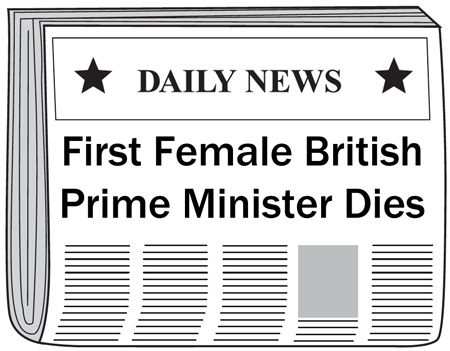 What long term impact does this headline reflect? Aprotection of equal property rightsBexpansion of the right to privacyCprotection of due process rightsDexpansion of the right to voteBank Item NumberG.C.3.2.H1G.C.3.2.H1BenchmarkSS.7.C.3.2SS.7.C.3.2Cognitive ComplexityHighHighItemThe newspaper headline below describes a historical event.What long term impact does this headline reflect? The newspaper headline below describes a historical event.What long term impact does this headline reflect? Aprotection of equal property rightsIncorrect-Property rights are not an issue presented in the headline. Bexpansion of the right to privacyIncorrect-Privacy rights are not an issue presented in the headline. Cprotection of due process rightsIncorrect-Due process rights are not presented in the headline. Dexpansion of the right to voteCorrect-The right to vote includes the right to vote for public office.  In extending the right to vote to women means that opportunities to fun for public office were expanded as well.   